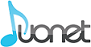 Conservatoire DUONET de TOULOUSECertificat de ScolaritéAnnée scolaire <COM_ANNEE>Je soussigné, M. Dupont, Directeur du conservatoire DUONET de Toulouse, atteste que l'élève :<IND_NOM>Né(e) le	 <IND_DATE>à		 <IND_LIEU>Est régulièrement inscrit(e) dans notre établissement pour l'année scolaire <COM_ANNEE> pour le(s) cours suivant(s) :<IND_COURS>Certificat délivré pour valoir ce que de droitMonsieur DupontDirecteur du conservatoire DUONET de Toulouse